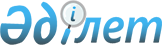 О порядке определения расходов на организацию и проведение торгов, связанных с приватизацией государственного имущества
					
			Утративший силу
			
			
		
					Постановление Правительства Республики Казахстан от 22 мая 1996 г. N 624. Утратило силу - постановлением Правительства РК от 30 сентября 1999 г. N 1504 ~P991504.

      В целях обеспечения поступлений в бюджет средств от приватизации государственной собственности в соответствии со статьей 20 Указа Президента Республики Казахстан, имеющего силу Закона, от 23 декабря 1995 г. N 2721 U952721_ "О приватизации" Правительство Республики Казахстан постановляет: 

      1. Установить, что расходы, связанные с организацией работ по подготовке и проведению приватизации, осуществляются Государственным комитетом Республики Казахстан по приватизации за счет средств, полученных от продажи объектов приватизации. Предельный размер средств, направляемых на указанные цели, определяется Правительством Республики Казахстан после утверждения республиканского бюджета на соответствующий год. 

      Предельный размер средств, используемых на финансирование затрат, связанных с приватизацией объектов, установить на 1996 год в сумме не более 2 процентов от фактических поступлений средств от приватизации. 

      2. Утвердить Положение о порядке использования средств на проведение и организацию торгов, связанных с приватизацией государственного имущества (прилагается). 

      3. Государственному комитету Республики Казахстан по приватизации использование средств на организацию и проведение торгов по продаже государственного имущества и государственного пакета акций акционерных обществ осуществлять в соответствии со сводной сметой затрат, утвержденной Государственным комитетом Республики Казахстан по приватизации и согласованной с Министерством финансов Республики Казахстан. 

      4. Министерству финансов Республики Казахстан осуществлять контроль за целевым использованием средств, выделяемых на организацию и проведение торгов. 

 

     Премьер-Министр  Республики Казахстан

                                     Утверждено                             постановлением Правительства                                Республики Казахстан                              от 22 мая 1996 г. N 624 



 

                               Положение 

            о порядке использования средств на проведение 

           и организацию торгов, связанных с приватизацией 

                      государственного имущества 



 

      1. Настоящее Положение разработано в соответствии с Указом Президента Республики Казахстан, имеющим силу Закона, от 23 декабря 1995 г. N 2721 "О приватизации". 

      2. Средства на организацию и проведение торгов, связанных с приватизацией государственного имущества, используются в соответствии со сводной сметой расходов, утвержденной Государственным комитетом Республики Казахстан по приватизации по согласованию с Министерством финансов Республики Казахстан, в пределах установленного на год лимита. 

      3. Государственный комитет Республики Казахстан по приватизации утверждает сметы расходов на организацию и проведение торгов территориальных комитетов исходя из сводной сметы. 

      4. Распределение средств на организацию и проведение торгов Государственный комитет Республики Казахстан по приватизации доводит до сведения Министерства финансов Республики Казахстан, а территориальные комитеты - до местных финансовых органов, налоговых инспекций и обслуживающих учреждений Нацбанка. 

      5. При наличии средств на счете 609 учреждения Нацбанка дают разрешение на проведение расходов, делают отметку на обратной стороне сметы и выводят сводный остаток. Оплата производится в пределах суммы расходов на проведение торгов. Государственному комитету Республики Казахстан по приватизации и территориальным комитетам разрешается бронирование средств на 609 счете в размереполумесячных затрат на организацию и проведение торгов.     6. Государственному комитету Республики Казахстан поприватизации и территориальным комитетам дается право использоватьвыделенные средства на:     рекламу, объявления, информационные сообщения;     командировочные расходы;     транспортные расходы;     междугородние переговоры;     канцелярские расходы;     печатание и размножение материалов;     аренду помещений для проведения аукционов;     услуги аукциониста для проведения аукционов;     оплата услуг посредника, привлекаемого для организации процессаприватизации. 

       7. Средства на организацию и проведение торгов не должны использоваться на собственные нужды Государственного комитета Республики Казахстан по приватизации и его территориальных органов. 

      В случае выявления фактов использования средств, предусмотренных на организацию и проведение торгов на другие цели, израсходованные не по назначению суммы подлежат возмещению за счет средств бюджетного финансирования Государственного комитета Республики Казахстан по приватизации и его территориальных комитетов. 

      Сведения о фактическом использовании средств на организацию и проведение торгов ежеквартально, не позднее 28 числа месяца, следующего за отчетным кварталом, представляются в Министерство финансов Республики Казахстан. 

 
					© 2012. РГП на ПХВ «Институт законодательства и правовой информации Республики Казахстан» Министерства юстиции Республики Казахстан
				